Allegato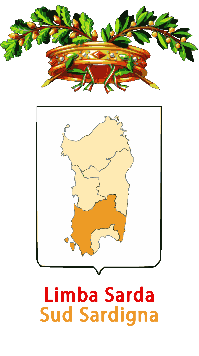 Istanza – manifestazione di interesse Spett.le Provincia del Sud Sardegna
Area Appalti, Contratti, Welfare e CulturaServizio  Cultura
Via Paganini, 22
09025 Sanluri (SU)__ sottoscritt_ ____________________________________________________________________________ nat_ a ____________________________________________________________________ il _____________ C.F. _________________________ residente a _________________________________________________ Indirizzo _________________________________________________________________________________ in qualità di Legale rappresentante dell’Associazione senza scopo di lucro _________________________________________________ con sede in ____________________________________________________Cap ___________ Prov. _____ indirizzo _________________________________________________________________________________ con codice fiscale n. ____________________________ con partita IVA n ___________________________ tel. ___________________________________________ fax n. ____________________________________ pec ___________________________________ email _____________________________________________Per l’iniziativa, così come descritta di seguito:TITOLO DELL’INIZIATIVA ____________________________________BREVE DESCRIZIONE (MAX 10 RIGHE) ____________________________________________________________________________________________________________________________________________________________________________________________________________________________________________________________________________________________________________________________________________________________________________________________________________________________________________________________________________________________________________________________________________________________________________________________________________________________________________________________________________________________________________________________________________________________________________________________________________________________________________________________________________________________________________________________NATURA DELL’INIZIATIVA (culturale, di spettacolo, sportiva, ecc.) __________________PERIODO PREVISTO DI REALIZZAZIONE_______________________________TERRITORIO/COMUNI INTERESSATI________________________________ChiedeDi essere inserito nel programma di promozione visibile di lingua sarda per ( segnare con una crocetta):Dépliant BrochureOpuscoliStriscioniLocandine    Altro (specificare)_______________________________________DICHIARA Infine, di aver letto l’avviso pubblico e di accettarne le condizioni Luogo e Data _____________________Firma e timbro _____________________________________Si allega documento di identità OggettoISTANZA PER INSERIMENTO NEL PROGRAMMA DI PROMOZIONE VISIBILE LINGUA SARDA  PER EVENTI CULTURALI, DI SPETTACOLO O SPORTIVI DA SVOLGERSI NEL TERRITORIO DELLA PROVINCIA DEL SUD SARDEGNA- L. 482/99 E L.R. 6/2012 ART. 2 COMMA 13- TUTELA E VALORIZZAZIONE DELLA LINGUA SARDA